FRIETH SCHOOL PARENTS’ PARKING PROMISEParking too near to school entrances and driveways puts children in danger!              Speeding on the roads to and from school puts children in danger!The area outside our school is busy in the morning and at the end of the school day. People who park close to entrances, driveways and corners of junctions act irresponsibly, potentially placing children in danger. This does not allow children and parents walking in and out of school to cross safely where they can be seen by approaching traffic.We have no yellow lines or zigzag markings in the village, so please be aware of where you are parking. Please bear the following in mind:Can residents exit their driveways?Can people see oncoming traffic clearly at a junction?Can children cross the road safely?Can emergency vehicles and the school buses gain access?Using the car less would help reduce the congestion and dangerMany children are driven to school when they could easily walk part or all of the way. Walking has various benefits:Helps keep children fit and healthy;Develops traffic awareness;Keeps the environment cleaner;Reduces traffic outside school at starting and finishing times.Sign the Parents’ Parking Promise and make your school a safer placePlease help us by completing the tear off slip below.When you return this slip, the school will issue you with a car sticker, which shows your commitment to the Parents’ Parking Promise. Hopefully your example will encourage other parents to do the same.Thank you for signing the Parents’ Parking Promise------------------------------------------------------------------------------------------------I will protect the safety of children at my school by being a thoughtful and safe driver.I will try to use my car as little possible for school journeys.I will not park on driveways entrances, corners of junctions or block any of the village or schools right of ways.Child’s name:							Child’s Class:Adult name:							Signed: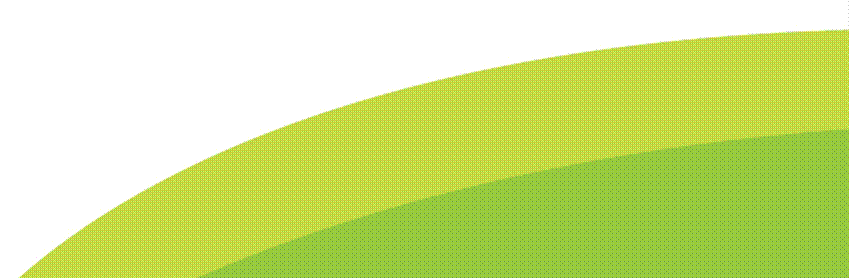 